План мероприятий на декабрь 2020 г.в учреждениях культуры, спорта, городском молодежном центреДворец культуры  «КРИСТАЛЛ»Отдел спортивно-массовой работыГородской молодежный центрКурьинский центр досуга и народного творчестваКультурно-социальное объединение «Гармония» с. НовопышминскоеКультурно-досуговое объединение:Дом культуры  с. ФилатовскоеДом культуры с. Рудянское                                                                Дом культуры с. ЗнаменскоеКлуб п. АлтынайКлуб д. СергуловкаКлуб с. СветлоеКлуб  с. ЗаимкаКлуб д. Талица                      Клуб д. ШатаСухоложский историко - краеведческий музейСухоложская централизованная библиотечная системаПлан работы со средствами массовой информациисистемы социальной защиты населения  ГО Сухой Логна декабрь 2020 годаГаджиева Ольга Алексеевна8(34373) 4-21-62                                                                                     Гаджиева Ольга Алексеевна8(34373) 4-21-62                                                                                     План подготовлен на основании планов работ Управления образования, Управления по культуре молодежной политике и спорту, Управления социальной политики, Календаря-справочника Управления архивами Свердловской области.Дата и время проведения мероприятий могут корректироваться.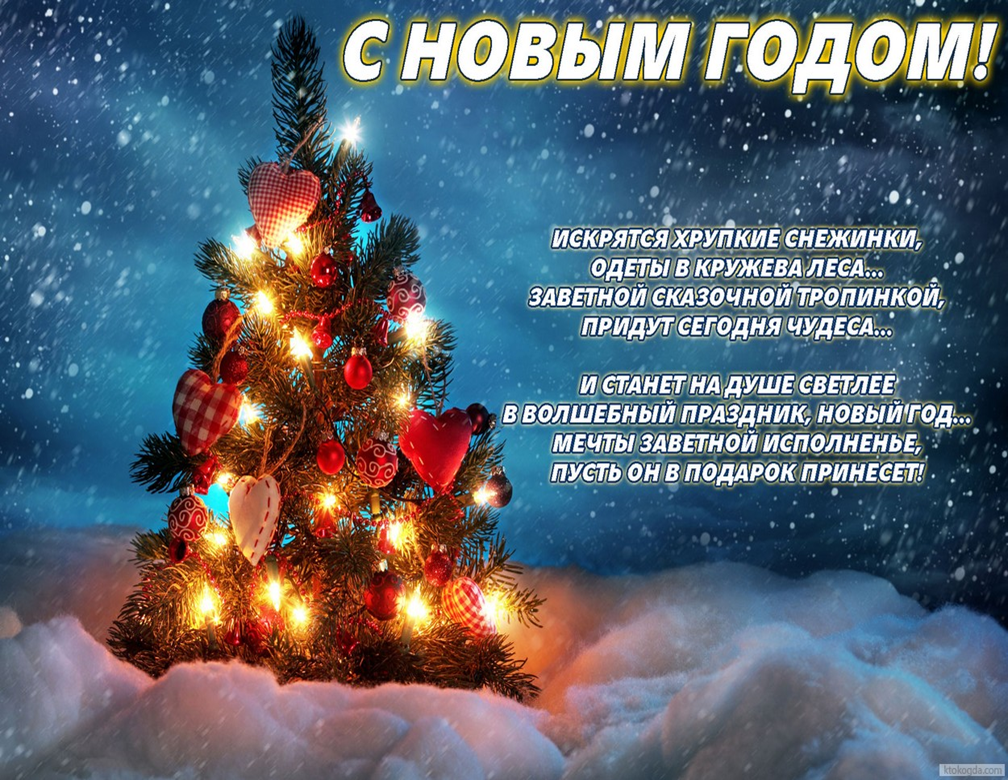 СОГЛАСОВАНОЗаместитель главы Администрации городского округа Сухой Лог_______________________ В.Н. Игонин«30» ноября  2020 года№Дата ВремяМероприятиеМесто проведенияОтветственныйПлан.кол-во чел.План.кол-во чел.11.12-4.127.12-11.1214.12-18.1221.12-25.1228.12-30.1207.00Выпуск программы «Кристальное утро»Группы в социальных сетях «Одноклассники» и «ВКонтакте»Антонова С.Л.           4-33-3921.12-4.127.12-11.1214.12-18.1221.12-25.1228.12-30.1213.00Выпуск программы «Час культуры»Официальный сайт ДК «Кристалл», группы в социальных сетях «Одноклассники» и «ВКонтакте»Антонова С.Л.           37.12-10.12Благотворительная акция «С добрым сердцем – на добрые дела»Дом-интернат п. Алтынай и с. Новопышминское, ВОИ, ВОСАнтонова С.Л.           410.1214.1217.1216.00Детские игровые программы «Знайки-Познавайки»Городская площадьАнтонова С.Л.           6030060300520.1211.00Развлекательная программа «Новый год настает» в клубе семей «Лад»Лиственный Лог Антонова С.Л.           Антонова С.Л.           621.12-30.1216.00Детская игровая программа возле елки Городская площадьАнтонова С.Л.           Антонова С.Л.           724.12-25.12 Выездная акция «Новый год стучится в двери!» в клубе «В кругу друзей»Антонова С.Л.           Антонова С.Л.           826.1210.00Экскурсия клуба семей «Лад» в ОкеанариумГ. ЕкатеринбургОкеанариумАнтонова С.Л.           Антонова С.Л.           9Новый год в клубе «Отрада»На природеАнтонова С.Л.           Антонова С.Л.           №ДатаВремяМероприятиеМесто проведенияОтветственныйПлан. кол-во чел.10В течение месяцаНовогодний турнир по борьбе самбо «Король в стойке»ДЮСШЛеонтьев И.А.11В течение месяцаНовогодний турнир по тхэквондо среди юношей и девушекДК «Кристалл»Леонтьев И.А.12В течение месяцаНовогодний турнир по борьбе дзюдоМилицейская 12а, ангарЛеонтьев И.А.13В течение месяцаВыполнение нормативов ГТО (выпускники 11 классов)СК «Здоровье»Леонтьев И.А.14В течение месяцаНовогодний турнир по хоккею с шайбой среди мужских командСК «Литейщик»Леонтьев И.А.15В течение месяцаМарафон видеороликов и фотографий «Спорт против коронавируса!»Леонтьев И.А.№ДатаВремяВремяМероприятиеМесто проведенияОтветственныйПлан. кол-во чел.16В течение всего периодаОрганизация работы по выдаче волонтерских книжек на территории городского округа Сухой ЛогМБУ ПО РМ «ГМЦ»Камаева Е.Н.3-31-2317В течение всего периодаОбновление базы волонтерских вакансий, обеспечение ее востребованностиМБУ ПО РМ «ГМЦ»Камаева Е.Н.18В течение  всего периодаИнформирование молодежи по вопросам профилактики вредных зависимостей, ВИЧ-СПИДа  путем распространения раздаточного агитационного материала, трансляции видеороликов, СМИ.ГМЦКамаева Е.Н.19в течение всего периодаРеализация мероприятий индивидуальных программ реабилитации и адаптации несовершеннолетних, находящихся на межведомственном учете ТКДНиЗП (12)По отдельному плану ежемесячноМБУ ПО РМ «ГМЦ»городской округ Сухой ЛогКамаева Е.Н.20в течение всего периодаВнесение текущей и итоговой информации о реализации мероприятий индивидуальных программ реабилитации и адаптации несовершеннолетних, находящихся на межведомственном учете ТКДНиЗП в автоматизированную информационную систему «Подросток»МБУ ПО РМ «ГМЦ»,АИС «Подросток»21В течение всего периодаВ течение всего периодаРабота с архивами по установлению судеб без вести павших в годы Великой Отечественной войныМБУ ПО РМ «ГМЦ», ПО «Память»Камаева Е.Н.22В течение всего периодаПроведение  теоретических занятий с поисковиками согласно утвержденного расписаниядистанционно Камаева Е.Н.23В течение всего периодаТрудовой десант по оказанию адресной помощи по запросам нуждающихся ветеранов ВОв, пожилых людейП. СМЗКамаева Е.Н.24В течение всего периодаПодготовка информационных материалов для размещения в группах учреждения в  социальных сетях по направлениям работыГМЦКамаева Е.Н.25В течение всего периодаВедение групп учреждения в социальных сетяхГМЦКамаева Е.Н.2601 Акция, посвященная Всемирному дню борьбы со СПИДом городская площадь,ИнтернетКамаева Е.Н.2702 Заседание Совета общественных объединений военно-патриотической направленностиКоворкинг-центрКамаева Е.Н.2803 Творческий конкурс «Имя твое неизвестно, подвиг твой бессмертен».ГМЦКамаева Е.Н.2905 Торжественное мероприятие, посвященное Всероссийскому Дню волонтеравидеопрограммаКамаева Е.Н.30По согласованию с ОМВД России по г. Сухой Лог5 этап проекта «Молодежь – за безопасный город!»Городской округ Сухой ЛогКамаева Е.Н.3112 Акция «Мы граждане России!», посвященная Дню Конституции РФвидеопрограммаКамаева Е.Н.3215 Квест-игра, посвященная Дню Героев Отечествагородской округ Камаева Е.Н.3316 Беседы о вреде курения (курительных смесей) «Почему нам трудно сказать «нет» и как это сделать»дистанционноКамаева Е.Н.34В течение месяцаАкция «Новый год - в каждый дом» ГМЦКамаева Е.Н.3518 Беседа «Патриотизм: истинный и ложный»платформа ZOOMКамаева Е.Н.3623 Тематическая встреча со студентами «Способы преодоления жизненных трудностейСМТКамаева Е.Н.37в течение месяцаОсуществление мониторинга вовлеченности несовершеннолетних, состоящих на различных видах учета в деятельность общественных объединений и организаций, а также учреждений дополнительного образования, кружковую и внеурочную деятельность МБУ ПО РМ «ГМЦ»Камаева Е.Н.№ДатаВремяМероприятия Место проведенияОтветственныйПланкол-во чел.3801 Открытие Новогодних мероприятийVk, Ok Зубакина А.В.    91-5-743902 Рубрика #НародныйКалендарьсЦДVk, Ok, YouTubeЗубакина А.В. 4003 Online – Фестиваль самодеятельного творчества «Сохраним нашу Победу».Vk, Ok, YouTubeЗубакина А.В. 4105 Рубрика #НовыйГодсЦДVk, Ok, Зубакина А.В. 4206 Online – Фестиваль самодеятельного творчества «Сохраним нашу Победу».Vk, Ok, YouTubeЗубакина А.В. 4307 Рубрика #ГотовимВместесЦДVk, Ok, Зубакина А.В. 4408 Рубрика #НародныйКалендарьсЦДVk, Ok, YouTubeЗубакина А.В. 4509 Online – Фестиваль самодеятельного творчества «Сохраним нашу Победу».Vk, Ok, YouTubeЗубакина А.В. 4610 Рубрика #БезопасностьсЦДVk, Ok, Зубакина А.В. 4711 Рубрика #МастерКласссЦДVk, Ok, YouTubeЗубакина А.В. 4812 Рубрика #НовыйГодсЦДVk, Ok, Зубакина А.В. 4914 Рубрика #ГотовимВместесЦДVk, Ok, Зубакина А.В. 5015 Рубрика #НародныйКалендарьсЦДVk, Ok, YouTubeЗубакина А.В. 5117 Рубрика #БезопасностьсЦДVk, Ok, Зубакина А.В. 5218 Рубрика #МастерКласссЦДVk, Ok, YouTubeЗубакина А.В. 5319 Рубрика #НовыйГодсЦДVk, Ok, Зубакина А.В. 5421 Рубрика #ГотовимВместесЦДVk, Ok, Зубакина А.В. 5522 Рубрика #НародныйКалендарьсЦДVk, Ok, YouTubeЗубакина А.В. 5623 Рубрика #НовыйГодсЦДVk, Ok, Зубакина А.В. 5724 Рубрика #БезопасностьсЦДVk, Ok, Зубакина А.В. 5825 Рубрика #МастерКласссЦДVk, Ok, YouTubeЗубакина А.В. 5926 Рубрика #НовыйГодсЦДVk, Ok, Зубакина А.В. 6028 Рубрика #ГотовимВместесЦДVk, Ok, Зубакина А.В. 6129 ВИДЕО Подведения итогов по конкурсам и акциямVk, Ok, Зубакина А.В. 6230 Рубрика #НовыйГодсЦДVk, Ok, YouTubeЗубакина А.В. 6321-27Рубрика #ДетскийНовыйГодVk, Ok, Зубакина А.В. 641-24Акция #НовогодниеОкнаVk, Ok, Зубакина А.В. №ДатаВремяМероприятиеМесто проведенияОтветственныйПлан. кол-во чел.6501В рамках Всемирного Дня борьбы со СПИДом                                                         Видеосюжет Тематическая беседа «Стоп СПИД»Интернет площадкиАрудова Д.Х.      99-3-53306607Акция милосердия «Новогоднее чудо»КСО «Гармония»Арудова Д.Х.      206712День конституции Российской Федерации  - видеопубликацияИнтернет площадкиАрудова Д.Х.      156814Конкурс чтецов  «Скоро, Скоро Новый год»Интернет площадкиАрудова Д.Х.      206915Конкурс костюмов «Маскарад» Интернет площадкиАрудова Д.Х.      207021Творческая мастерская «Новогодние игрушки, гирлянды, да хлопушки»КСО «Гармония»Арудова Д.Х.      257123Благотворительная акция «Волшебная сказка»с.Н-ПышминскоеАрудова Д.Х.      77224«Новогодний переполох» сборы активистовКСО «Гармония»/онлайнАрудова Д.Х.      207325Видео-салон КСО «Гармония»/Арудова Д.Х.      307428- Флешмоб «Киностудия»- Праздничная программа «Новогодняя почта»- Праздничная игровая программа «Снежные забавы»Интернет площадкиАрудова Д.Х.      157529- Интерактивная праздничная программа «Новый год встречаем вместе-танцем, юмором и песней»- Театрализованное  новогоднее представлениеАлтынайский дом интернатАрудова Д.Х.      50№п/пДатаВремяМероприятияМесто проведенияОтветственныйПлан. кол-во чел.760116.00В рамках Всемирного Дня борьбы со СПИДом                                                         - Видео лекторий для молодежи «Знать, чтобы жить», «Жить без ВИЧ»- Акция «Красная ленточка»сайт VKКоротаева В.В.8060770412.00Караоке «Новогодний БУМ»сайт VKКоротаева В.В.50780415.00День памяти неизвестного солдата- Акция «Я помню – я горжусь» - Видеоролик  «Вошедший в память — неизвестным»сайт VKКоротаева В.В.60790814.00 «Волшебная мастерская» -  мастер класс- онлайн, изготовление новогодней игрушки «Бычок»сайт VKКоротаева В.В.50801011.00Правовая викторина онлайн «Я и право»сайт VKКоротаева В.В.35811514.0016.00Цикл мероприятий, посвященных Дням Милосердия - Онлайн.«Кулинарный поединок»- мастер класс по приготовлению Оригинального салата для новогоднего стола.Акция «Копилка добрых дел»«Кулинарный поединок» для детей с ОВЗ сайт VKшкола - интернатКоротаева В.В.120821712.00«Один Дома2»-  онлайн трансляция фильма сайт VKКоротаева В.В.40831815.00Познавательная онлайн - квест программа «По истокам истории России», посвященная Дню Героев Отечествасайт VKКоротаева В.В.6084251600Онлайн -  Игро -праздник для детей «Детская Академия Деда Мороза»сайт VKКоротаева В.В.60852617.00Онлайн трансляция сценок к наступающему 2021 году Быка «Новогоднее веселье»сайт VKКоротаева В.В.90862918.00Онлайн - танцевальное поздравление от Деда Мороза и Снегурочки «С Наступающим 2021годом»сайт VKКоротаева В.В.1008730Игровая программа «Зажигательная Ёлка 2021» Дом Культуры, сайтVKКоротаева В.В.25883019.00 «Новогодняя Двадцатка под звуком «ПИ!» - развлекательная программа для молодежного клуба «Надежда»ДККоротаева В.В.60893111.00По  П   Поздравление с Наступающим НовымНовы    годом коллективы производственных участков селаПроизводственные участкиТерритория селаКоротаева В.В.50№ДатаВремяМероприятиеМесто проведенияОтветственныеПлан. кол-во чел.9001 В рамках Всемирного Дня борьбы со СПИДом                                                         «Монстр, пожирающий людей»- Слайд-шоу «Чума ХХI века»ДКХрамцова С.И.96-2-329103День памяти неизвестного солдата- Возложение цветов к мемориалу Воинам -  Односельчанам, погибшим в годы ВОВ ДКХрамцова С.И.9207-18 Старт конкурса «Новогодняя игрушка для Главной сельской Ёлки»ДКХрамцова С.И.931511.00«Посиделки за самоваром» программа  «Всё о чае»ДКХрамцова С.И.941816.00Театральная постановка «Как медведь Новый год встречал» (кукольный театр)МДОУХрамцова С.И.9517Мастер- класс «Рождественский пряник»Храмцова С.И.9624Программа «Елка в гостях у детей»Площадь у ДКХрамцова С.И.9729Предновогоднее попурри- Голубой огонек- Видео - поздравления с наступающим новым годомДКХрамцова С.И.№ДатаВремяМероприятиеМесто проведенияОтветственныеПлан. кол-во чел.9801.11-30.11Новогодний марафон  мастер-классов               - «Новогоднее ассорти»                                           - «Символ года – Бычок»                                  - «Новогодняя открытка»                                             - «Узоры на стекле»https://vk.com/public184251315Хомичева Ж.В.     62-2-29         509901.12 В рамках Всемирного Дня борьбы со СПИДом                                                         Познавательная онлайн-викторина «Скажи СПИДу НЕТ!»                      Познавательный видеоролик «Скажи СПИДу НЕТ!»https://vk.com/public184251315Хомичева Ж.В.  2010001 – 19Онлайн конкурс  «Новогоднее окно в сказку»https://vk.com/public184251315Хомичева Ж.В.  30 10101– 27Онлайн видео-Челленджер  «Новогодний клип»https://vk.com/public184251315Хомичева Ж.В.  2010207 – 20Новогоднее онлайн PRO-движение БЛЭКФЕЙС «Советская открытка»https://vk.com/public184251315Хомичева Ж.В.  30 10312В рамках празднования Дня Конституции Мозговой штурм онлайн  «Конституция – основа жизни»https://vk.com/public184251315Хомичева Ж.В.  5010414– 27Онлайн фотоконкурс  «Снежное чудо»                 - Фигуры из снега                                                     - Рисунок на снегу https://vk.com/public184251315Хомичева Ж.В.  3010504,11, 17, 18, 2515.00Марафон игр во дворе  «Поиграй с Дедом Морозом»С.Знаменскоеhttps://vk.com/public184251315Хомичева Ж.В.  7510628Познавательный онлайн видеоролик  «Осторожно! Пиротехника!»https://vk.com/public184251315Хомичева Ж.В.  10721– 29Новогодний стих для Дедушки Морозаhttps://vk.com/public184251315Хомичева Ж.В.  3010818, 21, 22, 2311.00Новогодняя интерактивная программа «Необычный Новый Год!»Площадь ДК с. ЗнаменскоеХомичева Ж.В.  13510924, 25, 28, 2915.00Новогодняя интерактивная программа «Необычный Новый Год!»Площадь ДК с. ЗнаменскоеХомичева Ж.В.  11029Новогоднее поздравление «С Новым годом!»https://vk.com/public184251315Хомичева Ж.В.№ДатаВремяМероприятиеМесто проведенияОтветственныйПлан. кол-во чел.11120- 25Конкурс новогодних поделок «Подарок для елочки»Соц.сети, площадь ДКМаркушина С.А.10-1511220- 25Онлайн- конкурс «Самое красивое окно»Соц.сетиМаркушина С.А.201132613.00Новогодняя программа «Как спасали бычка Федю»Площадь у Клуба, селоМаркушина С.А.50№ДатаВремяМероприятиеМесто проведенияОтветственныйПлан. кол-во чел.11401 -0910.30до18.00В рамках Всемирного Дня борьбы со СПИДом                                                         «За здоровый образ жизни» - Выставка рисунков, познавательныхбуклетов, книг Фильм - видео  «ВИЧ»Клуб Кушнарева     И.А.301150415.00В рамках дней  милосердияПрограмма «ТВОРИ  ДОБРО»Деревня КушнареваИ.А.201161015.00Тематический час«Блокада Ленинграда»-Фильм - видеоКлуб Кушнарева   И.А.251171215.00День Конституции РФ- познавательная программа: «Все о Конституции»Клуб Кушнарева   И.А.301181515.00Игровая программа: «Здравствуй, зимушка зима!»У горкина улицеКушнарева  И.А.2011916-2315.00Творческий час« Новогодние игрушки»Клуб КушнареваИ.А.301202514.00Игровая программа:  « Украсим   елку»На улице  у клубаКушнарева  И.А.201212915.00Развлекательная программа:«Новогодние  игры, конкурсыдля детей»У клубаКушнареваИ.А.3012230-31Поздравление жителей д. Сергуловка  с  НОВЫМ  ГОДОМ!Деревня КушнареваИ.А.№ДатаВремяМероприятиеМесто проведенияОтветственныйПлан.кол-во чел.1230215.00В рамках Всемирного Дня борьбы со СПИДом                                                         - Акция «Мы выбираем жизнь!» КлубЦикарева Е.А.201240815.00День здоровья  Программа «Зимние забавы»Село Цикарева Е.А.301251115.00Мастер-класс «Мастерская Деда Мороза»КлубЦикарева Е.А.201261515.00Видео-салон:- «Снежная королева»КлубЦикарева Е.А.201271814500День здоровья «Лыжня 2020»Лес Цикарева Е.А.201282216.00Конкурс, выставка рисунков «Зимушка ЗимаКлубЦикарева Е.А.201292415.00Конкурс «Новогодние снежинки»КлубЦикарева Е.А.201302515.00«Мастерская Деда Мороза» - «Смастерим игрушку Елке»КлубЦикарева Е.А.201312915.00Конкурсно-игровая программа «Новогодняя кутерьмаКлубЦикарева Е.А.201323015.00Катание с гор «Зимние забавы»Село Цикарева Е.А.20№ДатаВремяМероприятиеМесто проведенияОтветственныйПлан.  кол-во чел.133015.00В рамках Всемирного Дня борьбы со СПИДом                                                         - Конкурс рисунков «Мы против СПИДа»Страница в ОКПрожерина А. Г.1340515.00Марафон «Новогоднее настроение»Прожерина А. Г.135Новогодня игрушка или поделка (онлайн-выставка)Страница в ОКПрожерина А. Г.1361215.00Новогоднее украшение окна (онлайн-выставка)Страница в ОКПрожерина А. Г.1371915.00Творческий номер (стихотворение, песня, танец и др) (онлайн-выставка)Страница в ОК Прожерина А. Г.151382215.00«Мой веселый снеговик» (онлайн-выставка)Страница в ОКПрожерина А. Г.101392615.00Новогодний «лук»: костюм, наряд, макияж.(онлайн-выставка)Страница в ОК Прожерина А. Г.151402821.00«Поздравляю с Новым годом. Годом белого металлического быка. 2021 годом»Страница в ОКПрожерина А. Г.15№ДатаВремяМероприятиеМесто проведенияОтветственныйПлан.кол-во чел.14101-1416.00 Конкурс на лучшую новогоднюю игрушку «Елку села украшаем мы!»МАОУСОШ 4Базева Л.П.2514201-2016 .00Конкурс новогоднего рисунка «Самый лучший день!»МАОУСОШ 4Базева Л.П.301430310.30Патриотическая акция «Белые журавли», посвящённая Дню неизвестного солдатаМАОУСОШ 4Базева Л.П.201440317.00Онлайн – час  «Поговорим о милосердии», посвящённый Всемирному дню инвалидовМАОУСОШ 4Базева Л.П.101450416.00 Онлайн-Показ Видео - роликов на тему «Стоп ВИЧ»МАОУСОШ 4Базева Л.П.351460816.00 Онлайн - Урок мужества «Героев наших имена»МАОУСОШ 4Базева Л.П.351471016.00В рамках  празднования Дня Конституции РФОнлайн – викторина  «Я – человек!» «Мои права и обязанности»МАОУСОШ 4Базева Л.П.2514814- 2816.00Акция пожеланий «Почта Деда Мороза»МАОУСОШ 4Базева Л.П.251491716.00Онлайн - Познавательно  час «Как встречают Новый год люди всех земных широт»МАОУСОШ 4Базева Л.П.151502316.00Конкурс «Поделка из снега»Площадь селаБазева Л.П.151512516.00Квест «Шар желаний»Площадь селаБазева Л.П.151522914.00-16.00.Торжественное закрытия года. Вручение  грамотПлощадь селаБазева Л.П.15№ДатаВремяМероприятиеМесто проведенияОтветственныйПлан. кол-во чел.15301 12.00В рамках Всемирного Дня борьбы со СПИДом                                                         Выставка рисунков: »Наркомания-лицо беды»Клуб СофьинаН.Т101540312.00Международный день инвалида Час добра. « Мы дарим вам свои сердца»На домуСофьина Н.Т81551512.00Международный день чая.                    Игровая программа: «Мы за чаем - не скучаем»На природеСофьина Н.Т161562012.00Спортивные развлечения: «Русские забавы»На природеСофьинаН.Т121572212.00Выставка: «Новогодний сувенир»Клуб Софьина Н.Т20№ДатаВремяМероприятиеМесто проведенияОтветственныйПлан. кол-во чел.158 15 12.00Совместное мероприятие с Ассоциацией школьных музеевМуниципальная краеведческая играОнлайнВ формате конференции zoomЕльнякова Н.Г7015921 14.30Презентация виртуального проекта "Сухой Лог - город искусства и труда"Страницы музея в ОК и VKЕльнякова Н.Г100016022 14.30Презентация виртуального проекта "Золотые купола Сухоложья"Страницы музея в ОК и VKЕльнякова Н.Г100016123 14.30Презентация виртуального проекта "Сухой Лог - край коралловых рифов"Страницы музея в ОК и VKЕльнякова Н.Г100016230 14.00Клуб «Современница»Встреча у городской елки Городской парк «Семейный»Ельнякова Н.Г50163Декабрь12.30Каждую субботу- Краеведческие прогулки по городуСухой ЛогЕльнякова Н.Г100164Декабрь Выставка картин  Ирины КиришинойВыставочный зал музеяЕльнякова Н.Г50165Декабрь Экскурсии и лекции по заявкам (группа не более 5 человек) в год Юбилея Победы: Русский солдат на пути к Рейхстагу, Пионеры-герои, 93 ОСБ, Навстречу Победе! Музей50СтруктурноеподразделениеСодержание работыДатапроведенияЧит.аудиторияКол-воЦБ им. А. С. ПушкинаОнлайн. Презентация «Имя твое неизвестно, подвиг твой бессмертен» ко Дню неизвестного солдатадекабрьМолодежьЦБ им. А. С. ПушкинаОнлайн. Презентация «Душа в поэзии нетленна» к 200-летию со дня рождения поэта А.А. Фета (1820-1892)декабрьВсе категорииЦБ им. А. С. ПушкинаОнлайн. Презентация «Галерея прекрасных дам» к 285-летию со времени рождения русских художников Рокотова (1735-1808) и Левицкого(1735-1822)декабрьМолодежьОнлайн. Презентация «Маршалы победы» ко Дню Героев Отечества: Г.К. Жуков, К.К. Рокоссовский, И.С. КоневдекабрьВсе категорииДБ им. А. П. ГайдараОнлайн. Презентация «Правила безопасного поведения зимой»декабрьДошкольники, школьникиДБ им. А. П. ГайдараОнлайн. Презентация «У каждой пташки свои замашки»декабрьДошкольники, школьникиДБ им. А. П. ГайдараОнлайн. Книжная выставка «Новогодняя история»декабрьДошкольники, школьникиДБ им. А. П. ГайдараОнлайн. Презентация «Мужество остается в веках»  - ко Дню Героев ОтечествадекабрьШкольники ДБ им. А. П. ГайдараОнлайн. Презентация «Молодежь против СПИДа»декабрьШкольники Библиотека пос. СМЗБуклет «Всемирный день борьбы со СПИДом»декабрьМолодежьОнлайн. Презентация «Рассказы о художественных промыслах»декабрьШкольникиОнлайн. Презентация «Советуем почитать». Обзор художественной литературы современных писателейдекабрьШкольникиОнлайн. Викторина «Чудеса в Дедморозовке»декабрьШкольникиКурьинская с/бОнлайн. Викторина «Всемирный день борьбы со СПИДом»декабрьШкольникиОнлайн. Презентация «Страшилища 21 века»декабрьШкольникиОнлайн. Презентация «Поступок и ответственность»декабрьШкольникиОнлайн. Презентация «Творчество Редьярда Киплинга»декабрьШкольникиОнлайн. Презентация «Мы против насилия и экстремизма»декабрьШкольникиФилатовская с/бОнлайн. Акция «Молодежь против СПИДа» (совместно с ДК)декабрьПодростки, молодежьФилатовская с/бОнлайн. Акция ко Дню неизвестного солдата           Цикл мероприятий «Зажги свечу!» (совместно с ДК)                                                 Книжная выставка, обзор «По аллее живой памяти»                                                                                 Выставка творческих работ «Во имя победителей»01.12-10.12Молодежь, подросткиФилатовская с/бОнлайн Экскурс в историю «Вехи истории» к 640-летию Куликовской битвы и 670-летию со дня рождения Д. Донского 05.12Все категорииОнлайн. Викторина «Основной Закон страны» ко Дню Конституции                                  12.12Все категорииОнлайн. Презентация «О деревне с любовью и болью» к 100-летию со дня рождения Ф. Абрамова  24.12ПодросткиОнлайн. Театрализованное представление «Как-то раз под Новый год!» (совместно с ДК)                     29.12Все категорииЗнаменская с/бОнлайн. Мастер-класс «Узоры на стекле»декабрьВсе категорииОнлайн. Викторина «Скажи СПИДу НЕТ»01.12Все категорииОнлайн. Мозговой штурм «Конституция – основа жизни»12.12Все категорииРудянская с/б т. 96-2-63Онлайн. Буклет «Это должен знать каждый!» по профилактике ВИЧ/ СПИД01.12Все категорииБеседа «Профессия Дед Мороз»11.12ДошкольникиОнлайн. Викторина «Зимние загадки»В течениемесяцаВсе категории Онлайн. Театральная постановка «Как медведь Новый год встречал» (кукольный театр)18.12Все категорииСветловская с/бОнлайн.  Выставка - презентация «Достопримечательности республики Татарстан»декабрьВсе категорииЗаимская с/бБуклет «Знать сегодня, чтобы жить завтра» ко Дню борьбы со СПИДом01.12МолодёжьКреативные идеи «Новый год, у ворот» (Выставка поделок от читателей)15.12Все категории Дата, время проведения мероприятияМероприятие (адрес)Ответственный за мероприятие (УСП/учреждение)В день юбилея 1,3,4,13,15,17,19,20,25,27 28 декабряИндивидуальное поздравление на дому юбиляров-долгожителей с 90, 95-летием (адресно, совместно с представителем администрации ГО Сухой Лог). Вручение поздравительных писем Президента РФГАУ «КЦСОН Сухоложского района»03.12.202009.00Информационный стенд ко Дню инвалидов  «Истина жизни в добре»Сухоложский район, пос. Алтынай, ул. Вокзальная, 33,ГАУ «Алтынайский СДИ».ГАУ «Алтынайский СДИ»03.12.202009.00Информационный стенд ко Дню инвалидов  «Истина жизни в добре»;Сухоложский район, пос. Алтынай, ул. Вокзальная, 33,ГАУ «Алтынайский СДИ»ГАУ «Алтынайский СДИ»04.12.202009.00Акция «10000 добрых дел в один день».Мастер – класс «Новогодний подарок» по изготовлению Рождественского венка (онлайн);Акция «Елка желаний»;Вручение раскрасок несовершеннолетним, состоящим на учете в отделении профилактики безнадзорности детей и подростков в ходе актов обследования жилищно- бытовых условий (адресно по месту проживания несовершеннолетних;Фестиваль творчества детей с ограниченными возможностями здоровья «Мы все можем» в онлайн – формате;г. Сухой Лог, ул. Юбилейная, 4а, ГАУ «КЦСОН Сухоложского района»ГАУ «КЦСОН Сухоложского района»04.12.202009.00Акция «10000 добрых дел в один день».Сбор вещей, бывших в употреблении и продуктов питания длительного хранения;Сбор конфет, шоколада для формирования Новогодних подарков для семей, находящихся в трудной жизненной ситуации и социально-опасном положении;г. Сухой Лог, ул. Юбилейная, 7, ГАУ «КЦСОН Сухоложского района»ГАУ «КЦСОН Сухоложского района»05.12.2020День милосердия «10000 добрых дел в один день»,  г. Сухой Лог, ул.93 Стрелковой бригады, 7, ГКУ «СРЦН Сухоложского района»ГКУ «СРЦН Сухоложского района»07.12.202009.00Книжная выставка «Лирик Афанасий Фет»;Сухоложский район, с.Новопышминское, ул.Пушкина, 55, ГАУ «Алтынайский СДИ»ГАУ «Алтынайский СДИ»11.12.202009.00Выставка брошюр, методических пособий «Права и обязанности граждан»; Сухоложский район, пос. Алтынай, ул. Вокзальная, 33,ГАУ «Алтынайский СДИ»ГАУ «Алтынайский СДИ»14.12.202010.00Показ худ.фильмов к 85-летию актера Н.Н.Рыбникова Сухоложский район, с.Новопышминское, ул.Пушкина, 55, ГАУ «Алтынайский СДИ»ГАУ «Алтынайский СДИ»21.12.202009.00Акция «Новогодний подарок»г. Сухой Лог, ул. Юбилейная, 4а, ГАУ «КЦСОН Сухоложского района»  ГАУ «КЦСОН Сухоложского района»23.12.202011.00Кукольный спектакль в преддверии Нового года (онлайн)г. Сухой Лог, ул. Юбилейная, 4а,   ГАУ «КЦСОН Сухоложского района» ГАУ «КЦСОН Сухоложского района»25.12.202010.00 Выставка рисунков и поделок несовершеннолетних получателей социальных услуг  «Новый год у ворот» г. Сухой Лог, ул. Юбилейная, 4а,   ГАУ «КЦСОН Сухоложского района» ГАУ «КЦСОН Сухоложского района»26.12.202014.00Досуговое мероприятие, посвящённое Новому году «Новогоднее чудо», г. Сухой Лог, ул.93 Стрелковой бригады, 7, музыкальный зал ГКУ «СРЦН Сухоложского района»ГКУ «СРЦН Сухоложского района»28.12.202010.00Стихи для деда Мороза (онлайн)г. Сухой Лог, ул. Юбилейная, 4а,   ГАУ «КЦСОН Сухоложского района» ГАУ «КЦСОН Сухоложского района»31.12.202009.00Информационный стенд «Новогоднее чудо»Просмотр худ.фильмов к Новому годуСухоложский район, пос. Алтынай, ул. Вокзальная, 33,ГАУ «Алтынайский СДИ»ГАУ «Алтынайский СДИ»31.12.202010.00Акция «Новогодний сюрприз»Онлайн-концерт «Чудеса под Новый год»Сухоложский район, с.Новопышминское, ул.Пушкина, 55, ГАУ «Алтынайский СДИ»ГАУ «Алтынайский СДИ»Праздничные дни, профессиональные праздники и памятные датыв Российской Федерации, Свердловской области, городском округе Сухой Лог2020 год – в Российской Федерации объявлен Годом памяти и славы,в Свердловской области Годом Евгения Павловича Родыгина,в городском округе Сухой Лог Годом Героев Сухоложья.Праздничные дни, профессиональные праздники и памятные датыв Российской Федерации, Свердловской области, городском округе Сухой Лог2020 год – в Российской Федерации объявлен Годом памяти и славы,в Свердловской области Годом Евгения Павловича Родыгина,в городском округе Сухой Лог Годом Героев Сухоложья.Декабрь 1934Принято решение об организации в Сухоложском районе райпромкомбината01.12День воинской славы России. День победы русской эскадры под командованием П. С. Нахимова над турецкой эскадрой у мыса Синоп – 1853 год (Федеральный закон от 13.03.1995 года № 32-ФЗ «О днях воинской славы (победных днях) России»01.12.1896День рождения Георгия Константиновича Жукова, военачальника и государственного деятеля (1974). Выдающийся полководец, Маршал Советского Союза, четырежды Герой Советского Союза. В 1948 – 1953 годах – командующий Уральским военным округом.01.12Всемирный день борьбы со СПИД02.12День банковского работника03.12День юриста (Указ Президента РФ от 04.02.2008 г. № 130 «Об установлении Дня юриста»)03.12День неизвестного солдата (Федеральный закон от 13.03.1995 года № 32-ФЗ «О днях воинской славы (победных днях) России»). В этот день в 1966 году в ознаменовании 25-й годовщины разгрома немецких войск под Москвой, прах неизвестного солдата перенесен из братской могилы на 41-м км Ленинградского шоссе и торжественно захоронен у Кремлевской стены.03.12Международный день инвалидов05.12День воинской славы России. День начала контрнаступления советских войск против немецко-фашистских войск в битве под Москвой – 1941 год (Федеральный закон от 13.03.1995 года № 32-ФЗ «О днях воинской славы (победных днях) России»05.12Всемирный день волонтеров09.12День Героев Отечества (Федеральный закон от 13.03.1995 года № 32-ФЗ «О днях воинской славы (победных днях) России»). В этот день в 1769 году Екатериной II был учрежден орден Святого Георгия – высшая военная награда. Георгиевская лента символически связала героев разных эпох.10.12.1821День рождения Николая Алексеевича Некрасова, поэта (1878)10.12Всемирный день футбола10.12.1877Русские войска взяли крепость Плевна в Болгарии12.12.1993Состоялись первые выборы в двухпалатное Федеральное Собрание Российской Федерации и принятие на Всероссийском референдуме Конституции Российской Федерации12.12День конституции Российской Федерации (Указ Президента Российской Федерации от 19.09.1994 № 1926 «О Дне Конституции Российской Федерации, Федеральный закон от 21.07.2005 № 98-ФЗ «О внесении изменений в Федеральный закон «О днях воинской славы (победных днях) России)17.12День Ракетных войск стратегического назначения (Указ Президента РФ от 31.05.2006 № 549 «Об установлении профессиональных праздников и памятных дней в Вооруженных Силах Российской Федерации»)17.12.1994День Устава Свердловской области17.12.1995Состоялся местный референдум по вопросу установления границ муниципального образования. Согласно протоколу Сухоложской городской избирательной комиссии муниципальное образование получило название «город Сухой Лог»17.12.1788Русские войска под командованием князя Потемкина взяли турецкую крепость Очаков на побережье Черного моря рядом с устьем Днепра18.12.1921День рождения Юрия Владимировича Никулина, артиста цирка и кино (1997)18.12День работников органов ЗАГСТретье воскресеньеДень энергетика (Указ Президиума Верховного Совета СССР от 01.10.1980 г. № 3018-Х «О праздничных и памятных днях»)19.12.1906День рождения Леонида Ильича Брежнева, государственного и политического деятеля (1982). В 1928 – 1930 годах работал в Бисертском районе землеустроителем, заведующим Бисертским райземотделом, заместителем председателя Бисертского райисполкома19.12Международный день помощи бедным19.12.1939Т-34 рекомендован для принятия на вооружение – танк, которому предстояло стать легендой20.12День работника органов безопасности Российской Федерации (Указ Президента РФ от 20.12.1995 № 1280 «Об установлении Дня работника органов безопасности РФ»)21.12.1896День рождения Константина Константиновича Рокоссовского, военачальника (1968).21.12День рождения кроссворда21.12День отказа от дурных мыслей, привычек и поступков22.12.1937День рождения Эдуарда Николаевича Успенского, советского и российского писателя, сценариста, автора детских книг.23.12.1914Указом императора Николая II утверждено постановление Военного Совета о формировании первой эскадры самолетов «Илья Муромец»24.12День воинской славы России. День взятия турецкой крепости Измаил русскими войсками под командованием А. В. Суворова – 1790 год (Федеральный закон от 13.03.1995 года № 32-ФЗ «О днях воинской славы (победных днях) России24.12.1901День рождения Александра Александровича Фадеева, писателя (1956).24.12.1928Родился Тимофей Яковлевич Пятенко, первый секретарь ГК КПСС. Внёс большой личный вклад в социально-экономическое развитие Сухого Лога. Трудовые заслуги отмечены двумя орденами Трудового Красного Знамени, двумя орденами «Знак Почёта», тремя медалями.26.12.1943Разведчик Н. И. Кузнецов награжден орденом Ленина за образцовое выполнение специальных боевых заданий в тылу немецко-фашистских захватчиков и проявленные при этом отвагу и мужество. Звание Героя Советского Союза присвоено Н. И. Кузнецову посмертно в 1944 году27.12День спасателя (Указ Президента РФ от 26.11.1995 № 1306 «Об установлении Дня спасателя Российской Федерации»)28.12Международный день кино30.12.1865День рождения Джозефа Редьярда Киплинга, английского писателя, поэта, лауреата Нобелевской премии по литературе (1936)Декабрь 1930 годаНачал работать хлебозавод на территории Сухоложского района1870 годОснован курорт «Курьинские минеральные воды», ныне – санаторий «Курьи». В 1888 году здесь отдыхал уральский писатель Д. Н. Мамин-Сибиряк, о чем свидетельствует его повесть «Зверство».